PEERU LAL												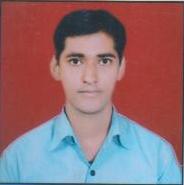 Mobile No.: +917424900187Address:  Shams a road, STATION area, KOTA (RAJ.)E-mail: LALPEERU72@gmail.comCareer Objective  My goal is to   realize my   potential  by pursuing  a challenging position through which I can develop  I am a dedicated & devoted  professional ,seeking  a responsive  job which will enable me to  develop my capability.AssetsSelf –confidence ,excellent  communication  skills ,keenness  for  work ,willingness to take  responsibility ,ability to  work  calmly  even  under pressure  & in  harmony  with colleagues ,Imaginative & enquiring  state of  mind.Academic QualificationI HAVE DONE MY BACHELOR DEGREE IN B.A IN TRANSLATION FIELD  FROM Delhi University.SkillsMY SKILLS AND EXPERIENCE1)I have 10 Years Experience In Translation Field. My Translation/Interpreter Service in “ENGLISH TO HINDI” EDITING/TRANSLATION SERVICE.I Will Deliver To You.“ENGLISH TO HINDI” EDITING/ translation and proofreading/REVISION in the following fields:- All kinds of legal content Translation ;- Technical translations;-Medical Translations;-Patent Translation;-Commercial Translation;-Literary Translation;- CERTIFICATE/DIPLOMA TRANSLATOR Service;- Web content Translation.- JUDICIAL TRANSLATION;-SCIENTIFIC TRANSLATION;- IT articles Translation;- Short stories, travel-related texts;- Scientific articles Translation;- translation of personal letters.-C V TRANSLATION.-Any Type of Certificate Translation Service.-Story and essay translation.-E-Book Translation Service.I AM NOT ACCEPTING PHOTO IMAGE FILE, SCANNED FILE DOCUMENT.PER WORD=$0.02Hobbies & InterestListening to music, interacting with people & net surfing.Personal DetailsD.O.B		:	21st SeptemberY .O.B.		:	1989Father Name	 :	BABU LALSex		 :	MaleMarital status 	 :           singleNationality	:	IndianLanguages	:	EnglishDeclarationI  do Hereby  declare that all the particulars  furnished  above are  correct  to the best of my knowledge and will be supported by relevant  documents.Place:	KOTA (RAJ.)							(PEERU LAL)